Physique - ChimieMécanique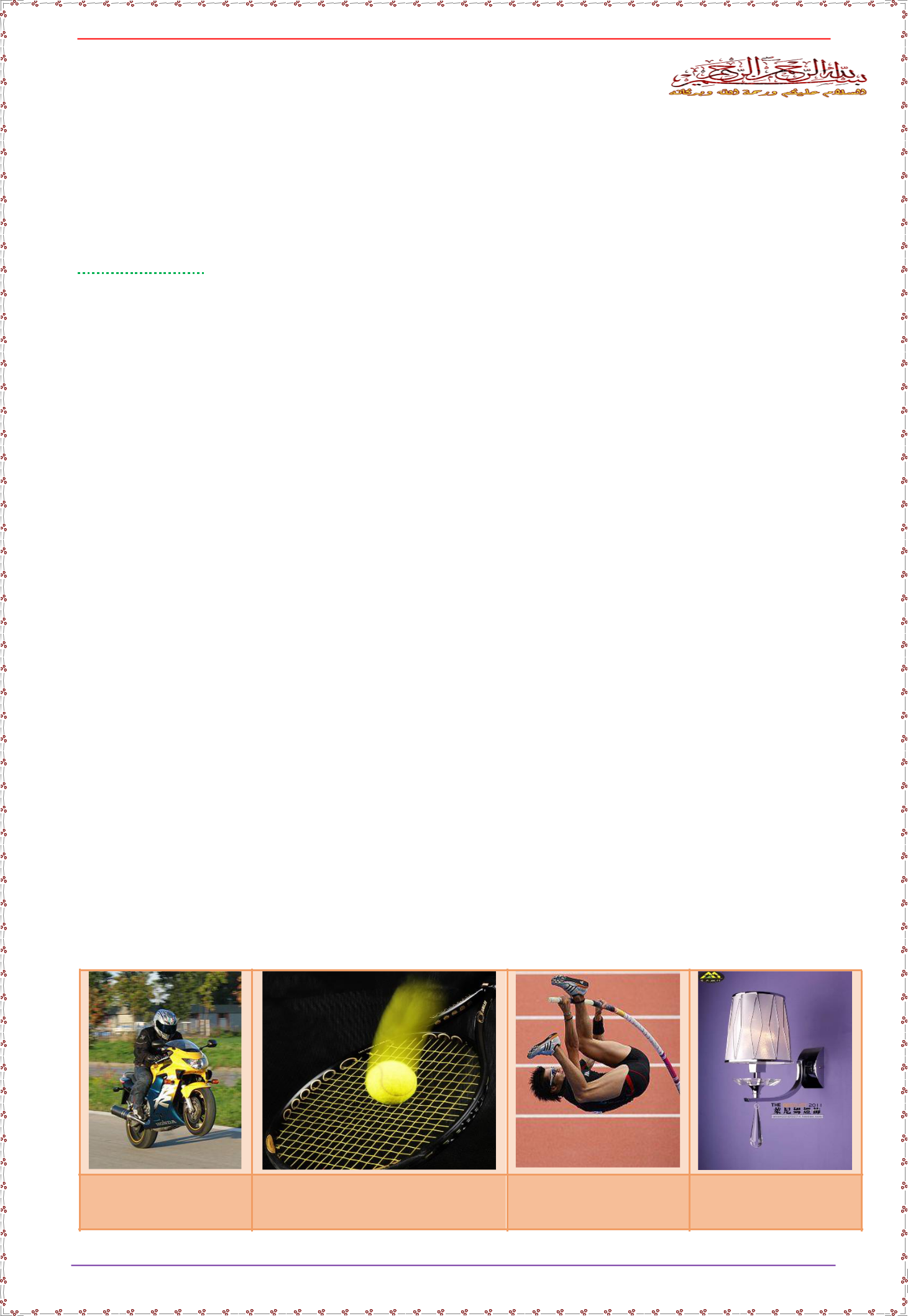 Exemples d’actions mécaniques1 – Activité :Les corps étudiés en mécanique sont les corps inertes (non vivants). Ces corps sont incapables de se déplacer ou de changer de formes par eux-mêmes. Ils ne réagissent qu’aux actions mécaniques extérieures qui leur sont appliquées. Ainsi, chaque fois que l’on constate un changement de forme ou de mouvement d’un corps, on conclut immédiatement qu’il a subit une action mécanique. Il est donc possible de prévoir l’état d’un corps, si on connaît les actions mécaniques qui lui sont appliquées. Et pour connaître ces actions mécaniques de manière précise et quantitative, les physiciens ont introduit la notion de force.La force étant une grandeur vectorielle associée à l’action mécanique caractérisée par son point d’application où l’action mécanique est appliquée ; par sa ligne d’action qui correspond à la direction suivant laquelle agit l’action mécanique sur le corps considéré ; par son sens qui coïncide avec le sens du mouvement tenté par le corps sous l’effet de l’action mécanique à laquelle il est soumis ; et enfin par son intensité qui est une valeur numérique positive caractérisant l’effet de l’action mécanique sur le corps.La connaissance des forces appliquées à un corps est essentielle pour étudierl’équilibre ou le mouvement des corps.a- Pourquoi on étudier seulement les corps inertes en mécanique ?Pour expliquer le changement de forme ou de mouvement d’un corps par son cause (action mécanique extérieure).b- Comment appelez-vous ce corps étudié ?Le corps étudié est appelé « le Système étudié ».c- Quelles sont les caractéristiques de la force ?les caractéristiques de la force: point d’application - ligne d’action – sens - intensité.d- Déterminer l'effet des actions mécaniques dans les cas suivants :MouvementChangement de ladirectionDéformationEn équilibrePr. HICHAM MAHAJAR	mahajarmpcnd@gmail.Com	1Physique - ChimieMécanique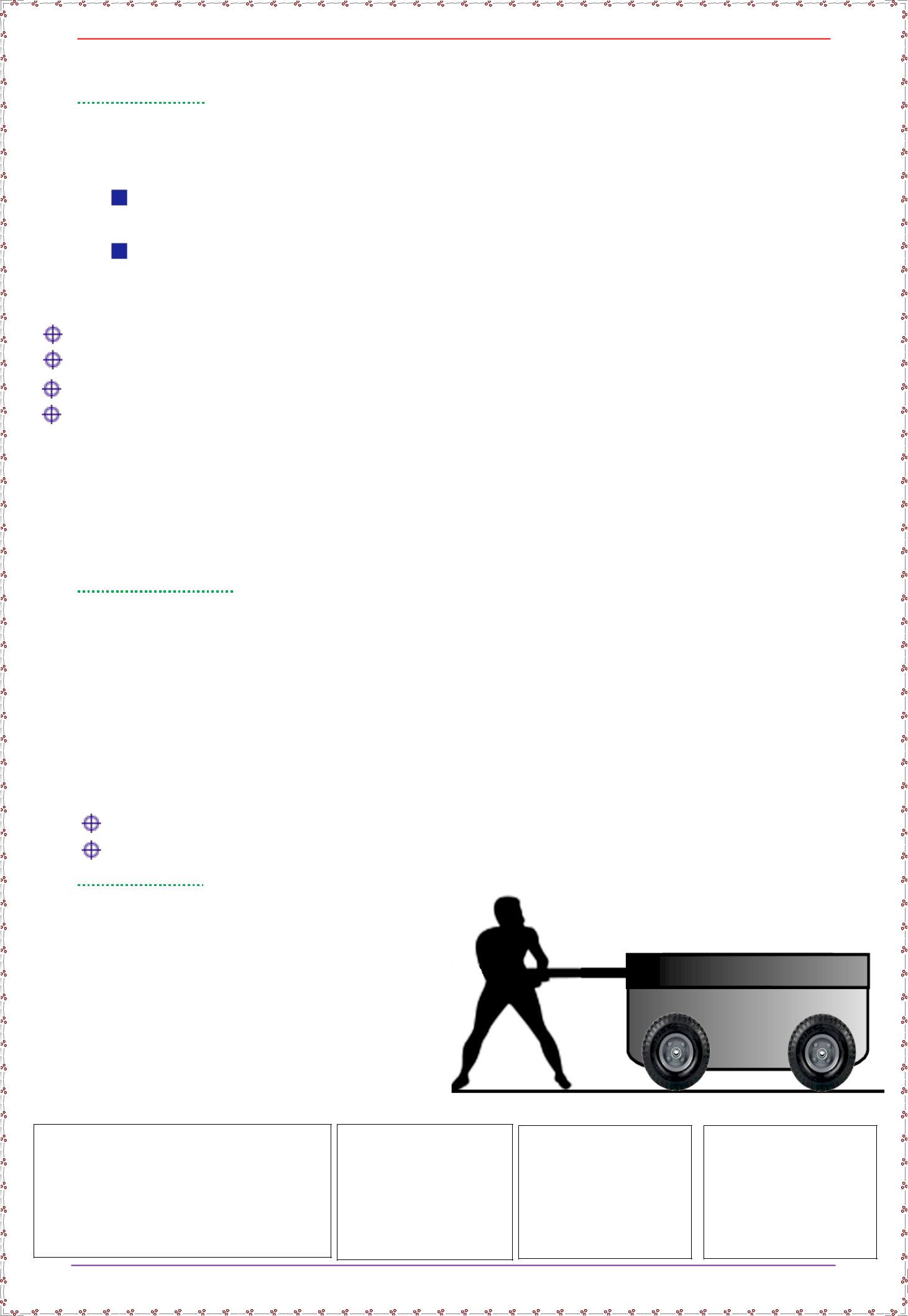 Exemples d’actions mécaniques2 – Résumé :Une action mécanique est toujours exercée par un objet (l’acteur) sur un autre objet (le receveur).Une force est une grandeur physique qui se manifeste par ses effets :effet dynamique : Une force est une cause capable de produire ou de modifier le mouvement d’un corps (modifier sa vitesse et/ou sa trajectoire).effet statique : Une force est une cause capable de produire une déformation d’un corps ou son équilibre.Toute force peut être représentée par un vecteur dont les 4 caractéristiques sont :point d’application : point où l’action s’exerce sur le corps.direction : droite selon laquelle l’action s’exerce.sens : sens selon lequel l’action s’exerce.intensité : la valeur de la force (On la mesure par un dynamomètre).Celui-ci est désigné par une lettre surmontée d’une flèche ⃗ . Il est représenté par une flèche.II – Classification des forces :a- On appelle force extérieure toute force exercée sur le système par un objet n'appartenant pas au système.b- On appelle force intérieure une force exercée par une partie du système sur une autre partie du système.c- On appelle force à distance toute force exercée par un corps sur un autre corps sans qu’aucun contact ne soit nécessaire avec lui.d- On appelle force de contact toute force exercée par un corps sur un autre corps qui est en contact avec lui :sur un point ou une surface très restreinte, dite localisée.sur une surface qui ne peut pas considérée comme un point, dite répartie.Classification des forces ىوقلا فينصتprévoir عقوت quantitative يمك équilibre نزاوت déformation هيوشتwagon	ةبرعvectorielle يهجتم trajectoire راسمinertes ةدماج restreinte ةدودحم répartie ةعزومPr. HICHAM MAHAJAR	mahajarmpcnd@gmail.Com	2Physique - ChimieMécanique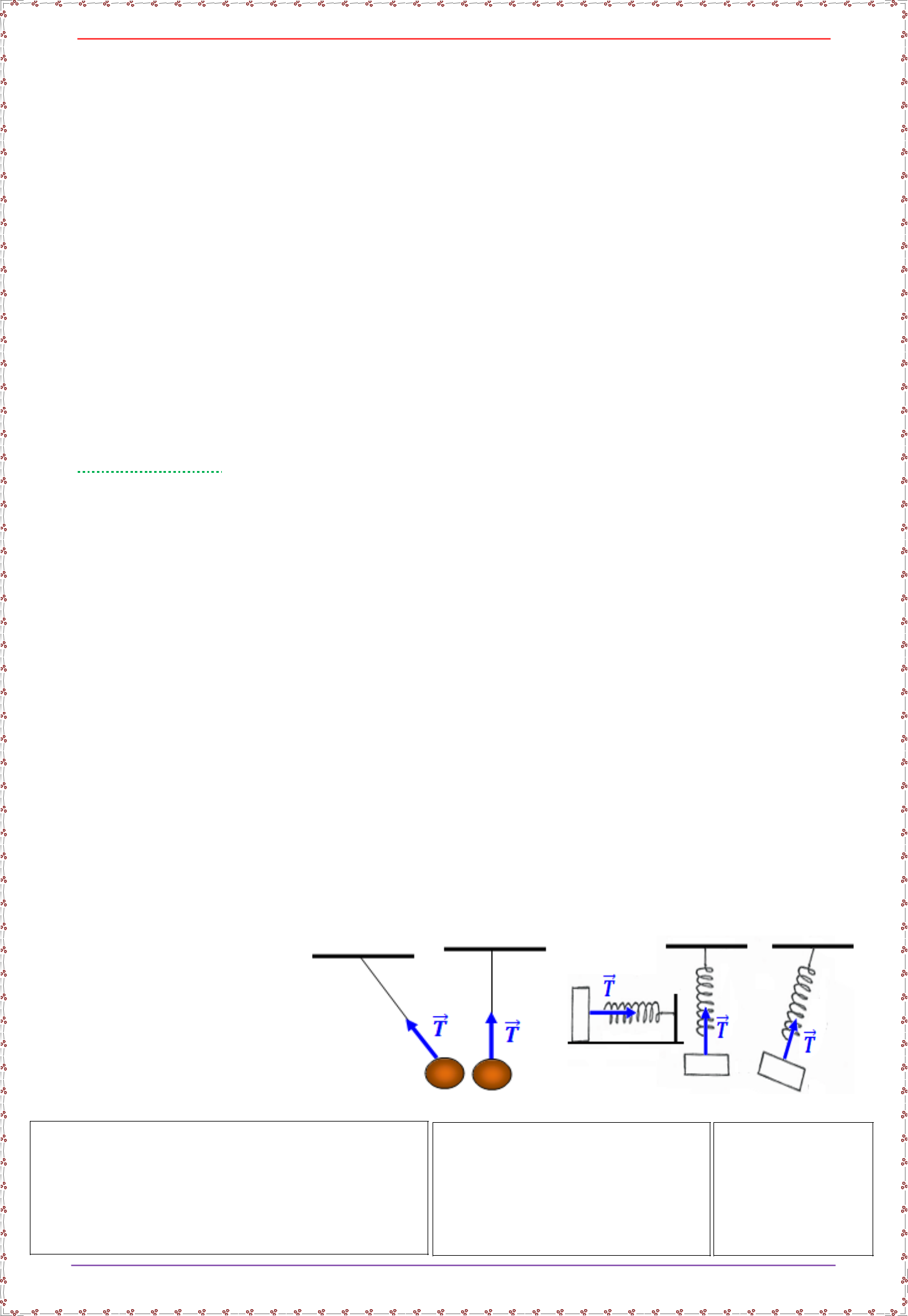 Exemples d’actions mécaniquesb- compléter le tableau de classification suivant :3 – Exemples :Forces à distance : force d’attraction universelle - force de pesanteur (poids) -forces électrostatiques - forces magnétiques	www.Extraphysics.comForce de contact localisée :force d’attraction universelle ينوكلا بذاجتلا ةوقTension du fil	طيخلا رتوتTension du ressort	ضبانلا رتوتéquilibre stable	رقتسملا نزاوتلاReprésentation	ليثمتextrémité فرط concrétisée دسجم support لماح position عضومPr. HICHAM MAHAJAR	mahajarmpcnd@gmail.Com	3Physique - ChimieMécanique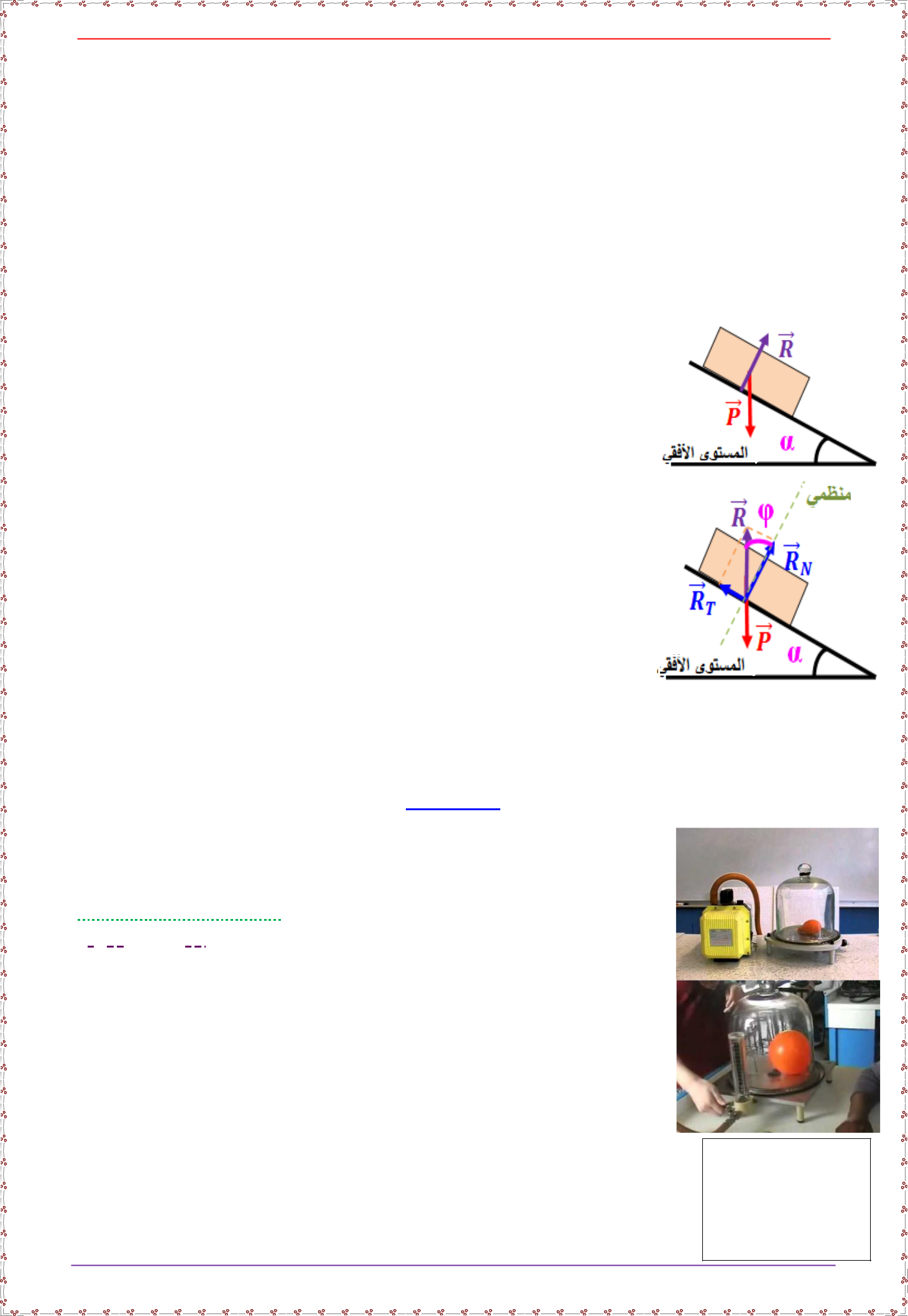 Exemples d’actions mécaniquesForce de contact répartie :Définition : la réaction du plan ⃗⃗	est une force répartie exercée parun support sur la partie de la surface du solide qui est en contact avec lui.Cette force est due aux interactions, de nature électromagnétique, s’exerçant entreles particules des deux matériaux.www.Extraphysics.comCaractéristiques :Point d’application : centre de la surface de contact entre le support et le solide.Sens : du support vers le solide (vers le Haut).Intensité : elle dépend de la nature du support et de celle du solide. Elle n’a pasd’expression simple. Avec	= √	+	.III – Force pressante – Notion de pression :1 – Force pressante :1-1- Activité :On gonfle légèrement un ballon de baudruche.On le ferme, puis on le met sous une cloche à vide.Grâce au compresseur, on fait le vide à l’intérieur de la cloche. a- Qu’observe-t-on ?On remarque que le ballon de baudruche se gonfle au fur et à mesure que l’on fait le vide.inclinée لئام normale يمظنم support لماح cloche سامدPr. HICHAM MAHAJAR	mahajarmpcnd@gmail.Com	4www.Extraphysics.comPhysique - ChimieMécanique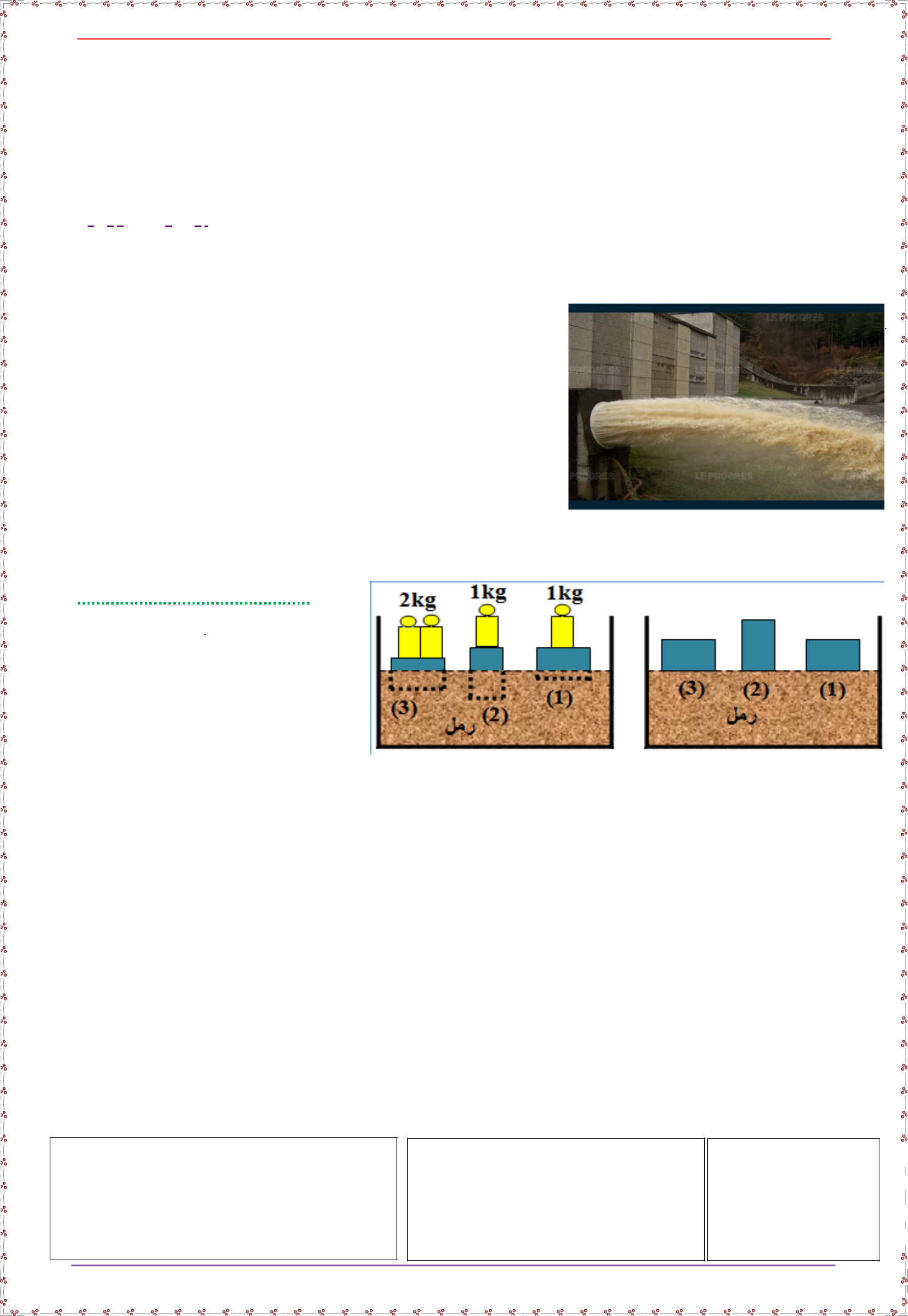 Exemples d’actions mécaniquesb- Pourquoi le ballon de baudruche se gonfle ?Le gaz enfermé dans le ballon de baudruche tend à repousser l’enveloppe élastique sous l’effet des forces de contact répartie exercées par l’air sur lasurface de la paroi du ballon, appelée force pressante.1-2- Résumé :Définition : La force pressante une force de poussée exercée lors du contact entre un solide ou un fluide (un gaz ou un liquide) et un autre corps.Caractéristiques :Point d’application : Il s’agit d’une force répartie en surface et l’on peut considérer que sa résultante s’applique au centre de la surface de contact.Direction : Elle s’exerce suivant une direction perpendiculaire à la surface de contact.Sens : Il s’agit d’une force de poussée, elle s’exerce du liquide vers le corps.Intensité : Elle dépend de la pression et de la surface de contact.2 – Notion de pression :surface du sable fin et bien sec, puis mettre les masses marquées sur les morceaux de bois qui se plongent dans le sable.a- Comparer la surface de contact des morceaux (1) et (2) et (3) avec le sable. La surface de contact des morceaux (1) et (3) avec le sable est le double de la surface de contact de morceau (2) avec le sable.b- Comparer le volume émergé dans le sable des morceaux {1 et 2} et {1 et 3}. Le volume émergé dans le sable des morceaux (2) et (3) est le double du volume émergé dans le sable de morceau (1).b- Quels sont les paramètres influençant sur l’effet de la force exercée par le morceau sur le sable.L’effet de la force exercée par le morceau sur le sable est influencé par l’intensité de force exercée et la surface de contact entre le morceau et le sable.paroi رادج  fluide عئام  résultante ةئفاكم  paramètres ريداقم 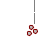 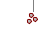 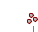 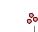 Pr. HICHAM MAHAJAR	mahajarmpcnd@gmail.Com	5Physique - ChimieMécanique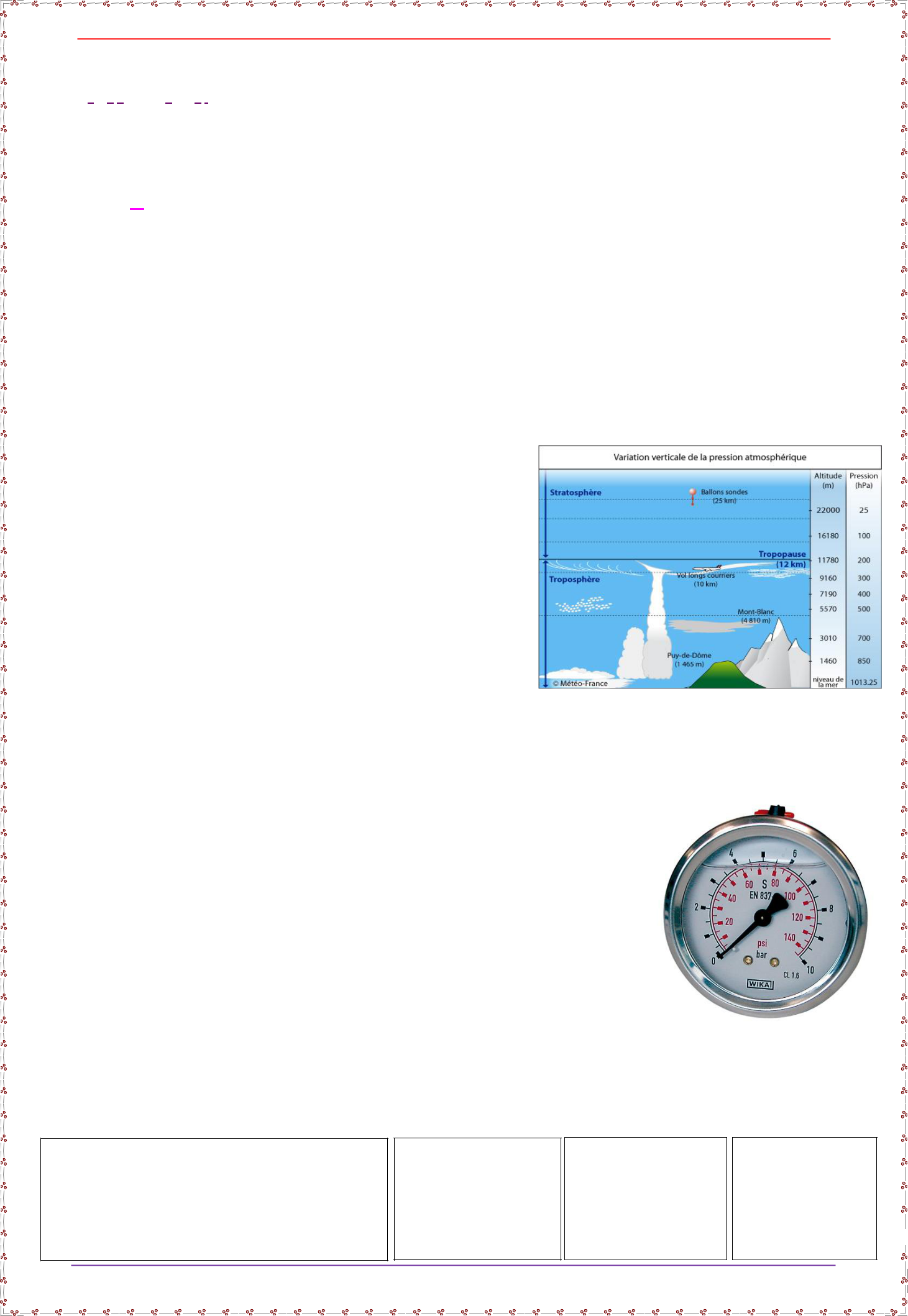 Exemples d’actions mécaniques2-2- Résumé :Définition : La pression est une grandeur macroscopique correspond à la force pressante appliquée sur une surface pressée , définie par la relation :=	et s’exprime, dans le Système International d’unités, en	tel que :=	  .	−  	.D’autres unités de pression :www.Extraphysics.com L’hectopascal	=	,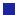  Le bar	=	, L’atmosphère	=	, Le centimètre de mercure	−	=	…La pression atmosphérique :L’atmosphère terrestre est constituée d’un mélange gazeux : l’air qui est formé essentiellement de dioxygène et de diazote. La pression de l’air qui nous entoure sur les corps en contact avec elle s’appelle la pression atmosphérique. sa valeur normale est de :=	=La pression atmosphérique diminue avec l’altitude.Mesure de la pression d’un gaz :Pour mesuré la pression d’un gaz on utilise le manomètre. Pour mesuré la pression atmosphérique on utilise le baromètre.Les manomètres utilisent comme principe de fonctionnement la déformation d’une paroi métallique ; Les manomètres absolus : ils donnent la pression d’un gaz par rapport au vide.Les manomètres relatifs : ils donnent la différence entre la pression du gaz et la pression atmosphérique.grandeur macroscopique	ينايع رادقمpression atmosphérique	يوجلا طغضلاatmosphère terrestre يضرلأا يوجلا فلاغلاparoi métallique	ةيزلف ةحيفصgaz زاغ mélange طيلخvide غارف différence قرفلاdiminue صقانتي altitude عافترلااabsolu	قلطمrelatif	يبسنpression طغض pascal لاكسابbar	رابلاmercure	قبئزلا 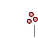 Pr. HICHAM MAHAJAR	mahajarmpcnd@gmail.Com	6MécaniquesMécaniquesMécaniquesMécaniquesMécaniquesةيكيناكيم تاريثأتل ةلثمأةيكيناكيم تاريثأتل ةلثمأTronc CommunTronc CommunPremière Partie :Première Partie :Première Partie :Première Partie :Première Partie :Première Partie :InteractionsInteractionsInteractionsUnité 2Unité 2Unité 2Unité 2Exemples d’actions mécaniquesExemples d’actions mécaniquesPhysique - Mécanique4 H4 H4 H4 HExemples d’actions mécaniquesExemples d’actions mécaniquesPhysique - Mécanique4 H4 H4 H4 HExemples d’actions mécaniquesExemples d’actions mécaniquesI – La notion de force :I – La notion de force :I – La notion de force :I – La notion de force :I – La notion de force :www.Extraphysics.comwww.Extraphysics.comwww.Extraphysics.comwww.Extraphysics.comPour la classification des forces on doit déterminer le système étudié (le corpsPour la classification des forces on doit déterminer le système étudié (le corpschoisi pour l’étude).www.Extraphysics.com1 – Définitions :www.Extraphysics.com1 – Définitions :2 – Activité :2 – Activité :Une personne faisant glisser le wagonUne personne faisant glisser le wagonavec une corde sur la route.avec une corde sur la route.la cordea- Donner le bilan des forces exercéesa- Donner le bilan des forces exercéesla cordesur le wagon.sur le wagon.le wagonLe système étudié : { le wagon }.Le système étudié : { le wagon }.le wagonLe système étudié : { le wagon }.Le système étudié : { le wagon }.⃗⃗le bilan des forces :le poidsle bilan des forces :le poids⃗la tension de la cordeetla tension de la corde⃗⃗la reaction du planetla reaction du planLa notion de forceةوقلا موهفمSystème étudiéةسوردم ةعومجمeffet dynamiqueيكيرحت لوعفمeffet statiqueينوكس لوعفمextérieureةيجراخintérieureةيلخادà distanceدعب نعde contactسامتlocaliséeعضوممSystèmeSystèmeSystèmeLesLesextérieureextérieureintérieureintérieureààdedelocaliséelocaliséerépartierépartierépartieétudiéétudiéétudiéforcesforcesextérieureextérieureintérieureintérieuredistancedistancecontactcontactlocaliséelocaliséerépartierépartierépartie}⃗⃗***⃗⃗***wagonwagon⃗⃗******wagon******{le⃗⃗***{le***+⃗⃗⃗⃗******{le wagonlacorde}{le wagonlacorde}{le wagonlacorde}******{le wagonlacorde}{le wagonlacorde}{le wagonlacorde}⃗***{le wagonlacorde}{le wagonlacorde}{le wagonlacorde}***{le wagonlacorde}{le wagonlacorde}{le wagonlacorde}{le wagonlacorde}{le wagonlacorde}{le wagonlacorde}⃗⃗⃗⃗******{le wagonlacorde}{le wagonlacorde}{le wagonlacorde}******La ForceLa ForceLa Force⃗⃗⃗⃗La ForceLa ForceLa ForceTension du filTension du filTension du ressortTension du ressortest la force de contactest la force de contactest la force exercée par leDéfinitionDéfinitionDéfinitionexercée par un fil tenduexercée par un fil tenduressort sur un solide accrochéDéfinitionDéfinitionDéfinitionsur un solide accroché àsur un solide accroché àà l'une de ses extrémités,sur un solide accroché àsur un solide accroché àà l'une de ses extrémités,l'une de ses extrémitésl'une de ses extrémitésl'autre étant fixeCaractéristiquespointpointle point d’accrochage dule point d’accrochage dule point d’accrochage dule point d’accrochage duCaractéristiquesd’applicationd’applicationfilfilressortressortCaractéristiquesdirectionLa droite qu’estLa droite qu’est concrétiséeCaractéristiquesdirectionconcrétisée par le filpar l'axe du ressortCaractéristiquesconcrétisée par le filpar l'axe du ressortCaractéristiquessenssensVers le supportVers le supportVers la position d’équilibreVers la position d’équilibreCaractéristiquessenssensstablestableCaractéristiquesstablestableCaractéristiquesintensitéNotée   exprimée enNotée   exprimée en newtonCaractéristiquesintensiténewtonintensiténewtonnewtonReprésentationReprésentationReprésentationReprésentationReprésentationforce de pesanteur (poids))نزولا( ةلاقثلا ةوقforces électrostatiquesةنكاسرهكلا ىوقلاforces magnétiquesةيسيطانغملا ىوقلاDirection : En l’absence de frottement, que le solide soitDirection : En l’absence de frottement, que le solide soitDirection : En l’absence de frottement, que le solide soitDirection : En l’absence de frottement, que le solide soitDirection : En l’absence de frottement, que le solide soitDirection : En l’absence de frottement, que le solide soitimmobile  ou  en  mouvement,  la  réaction  du  plan  resteimmobile  ou  en  mouvement,  la  réaction  du  plan  resteimmobile  ou  en  mouvement,  la  réaction  du  plan  resteimmobile  ou  en  mouvement,  la  réaction  du  plan  resteimmobile  ou  en  mouvement,  la  réaction  du  plan  resteimmobile  ou  en  mouvement,  la  réaction  du  plan  resteperpendiculaire à la surface de contact.perpendiculaire à la surface de contact.perpendiculaire à la surface de contact.perpendiculaire à la surface de contact.perpendiculaire à la surface de contact.perpendiculaire à la surface de contact.Si le contact se fait avec des frottements, la réaction duSi le contact se fait avec des frottements, la réaction duSi le contact se fait avec des frottements, la réaction duSi le contact se fait avec des frottements, la réaction duSi le contact se fait avec des frottements, la réaction duSi le contact se fait avec des frottements, la réaction duplan n’est pas perpendiculaire à la surface de contactplan n’est pas perpendiculaire à la surface de contactplan n’est pas perpendiculaire à la surface de contactplan n’est pas perpendiculaire à la surface de contactplan n’est pas perpendiculaire à la surface de contactplan n’est pas perpendiculaire à la surface de contactPlan Horizontalplan n’est pas perpendiculaire à la surface de contactplan n’est pas perpendiculaire à la surface de contactplan n’est pas perpendiculaire à la surface de contactplan n’est pas perpendiculaire à la surface de contactplan n’est pas perpendiculaire à la surface de contactplan n’est pas perpendiculaire à la surface de contacttal(inclinée d’un anglepar rapport à la normale au sens(inclinée d’un anglepar rapport à la normale au sens(inclinée d’un anglepar rapport à la normale au sens(inclinée d’un anglepar rapport à la normale au sens(inclinée d’un anglepar rapport à la normale au sens(inclinée d’un anglepar rapport à la normale au sensNormalecontraire du mvt). Elle peut être décomposée suivant :contraire du mvt). Elle peut être décomposée suivant :contraire du mvt). Elle peut être décomposée suivant :contraire du mvt). Elle peut être décomposée suivant :contraire du mvt). Elle peut être décomposée suivant :contraire du mvt). Elle peut être décomposée suivant :⃗⃗une composante normale: de direction perpendiculaireune composante normale: de direction perpendiculaireune composante normale: de direction perpendiculaireune composante normale: de direction perpendiculaireune composante normale: de direction perpendiculaireune composante normale: de direction perpendiculaireà la surface de contact.à la surface de contact.à la surface de contact.une  composanteune  composantetangentielletangentielle⃗⃗:  contenue  dans  laune  composanteune  composantetangentielletangentielle:  contenue  dans  la⃗Plan HorizontalPlan Horizontalsurface de contact, parfois appelée force de frottement   .surface de contact, parfois appelée force de frottement   .surface de contact, parfois appelée force de frottement   .surface de contact, parfois appelée force de frottement   .surface de contact, parfois appelée force de frottement   .surface de contact, parfois appelée force de frottement   .⃗⃗⃗⃗⃗⃗⃗⃗⃗⃗⃗⃗⃗⃗++=⃗avecest l’angle de frotementavecest l’angle de frotementavecest l’angle de frotementavecest l’angle de frotementOn a alors   =++=+avecest l’angle de frotementavecest l’angle de frotementavecest l’angle de frotementavecest l’angle de frotementla réaction du planحطسلا ريثأتperpendiculaireيدومعabsence de frottement  تاكاكتحلاا بايغabsence de frottement  تاكاكتحلاا بايغPlan Horizontalيقفأ ىوتسمcomposante normaleةيمظنم ةبكرمangle de frotement كاكتحلاا ةيوازangle de frotement كاكتحلاا ةيوازcomposante tangentielleةيسامم ةبكرمForce pressanteةطغاض ةوق2-1- Activité :2-1- Activité :2-1- Activité :2-1- Activité :2-1- Activité :2-1- Activité :2-1- Activité :2-1- Activité :2-1- Activité :2-1- Activité :Prenez trois morceaux de boisPrenez trois morceaux de boisPrenez trois morceaux de boisPrenez trois morceaux de boisPrenez trois morceaux de boisPrenez trois morceaux de boisPrenez trois morceaux de boisPrenez trois morceaux de boisPrenez trois morceaux de boisPrenez trois morceaux de boisPrenez trois morceaux de boisontontontontlalamêmeformegéométriquegéométriquegéométriquegéométriquegéométriquegéométriquegéométriquegéométriqueet   lamêmeSableSablemasse, et de les mettre sur lamasse, et de les mettre sur lamasse, et de les mettre sur lamasse, et de les mettre sur lamasse, et de les mettre sur lamasse, et de les mettre sur lamasse, et de les mettre sur lamasse, et de les mettre sur lamasse, et de les mettre sur lamasse, et de les mettre sur lamasse, et de les mettre sur laSableSablemasse, et de les mettre sur lamasse, et de les mettre sur lamasse, et de les mettre sur lamasse, et de les mettre sur lamasse, et de les mettre sur lamasse, et de les mettre sur lamasse, et de les mettre sur lamasse, et de les mettre sur lamasse, et de les mettre sur lamasse, et de les mettre sur lamasse, et de les mettre sur lamasse, et de les mettre sur lamasse, et de les mettre sur lamasse, et de les mettre sur lamasse, et de les mettre sur lamasse, et de les mettre sur lamasse, et de les mettre sur lamasse, et de les mettre sur lamasse, et de les mettre sur lamasse, et de les mettre sur lamasse, et de les mettre sur lamasse, et de les mettre sur laforme géométriqueيسدنه لكشles masses marquéesةملعملا لتكلاse plongent dans le sableلمرلا يف زرغنتla surface de contactسامتلا ةحاسمmorceau de boisبشخ ةعطقle volume émergéزارغنلاا مجحinfluençantةرثؤمeffet de la forceةوقلا لوعفم